	Position Description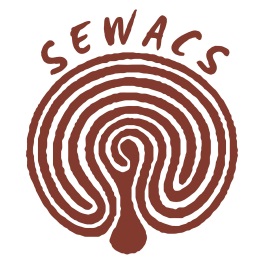 ROLE				Male Outreach CaseworkerSECTION		 	Eurobodalla Domestic and Family Violence ServiceRESPONSIBLE TO	 	Regional Manager and Program ManagerSTATUS			Part timeLOCATION 			Moruya, NSWHOURS				21hoursPAY				Level 4.1 $31.05 (per hour)TERMS & CONDITIONS	Employment conditions as per Social, Community, Home Care and Disability Services Industry Award 2010. http://www.fwa.gov.au/documents/modern_awards/award/ma000100/default.htmABOUT SEWACSSEWACS is a community based organisation providing holistic homelessness, domestic violence, and youth support services across Bega Valley and Eurobodalla Shires. SEWACS is working toward ending homelessness and the elimination of domestic and family violence in a community where all people are treated with respect and live in a safe and secure environment.THE POSITIONThe Male Outreach Case Worker position will work with the Program Manager, other staff and management to provide case management and wrap around services for men with and without children who are homeless or at risk of homelessness because of family and domestic violence.The worker will assist individuals and families to build a strong and sustainable future through active and integrated case management, coordination of services, community linkages, support, advocacy and referral, and   practical assistance to access to housing.OPPORTUNITIES OF THE POSITIONTo be part of a dynamic community organisation that has made and continues to make positive changes for adults and children at risk of homelessness and affected by domestic and family violence. Training opportunities exist for successful applicants.RESPONSIBLE TOThe male Outreach Caseworker will be responsible to the Program Manager and Regional Manager.DUTIESAssisting clients who have complex support needs with practical support to secure safe housing.  This includes completing paperwork for/with the client.To work in a busy crisis accommodation service and prioritise the workload.To manage a case load of at least 60 clients per year.To work with disengaged men who have experienced trauma.Provide comprehensive case management support to clients including crisis intervention and longer term wrap around services to stabilize clients.Provide ongoing practical and emotional support for clients, this includes providing advocacy for clients as required.Prepare, document and implementation case plans for every clients and the coordination of other services to support the client.Provide an information and referral service to non-government and statutory organisations, community organisations and individuals when requestedMaintain the CIMS database and ensure accurate up to date and concise information is recorded for all clientsAssess the appropriateness of referrals, both to and from the service. If necessary consult with other staffOrganise and facilitate support groupsAttend and present at network meetings.Transport adults and children in service vehicles to relevant agencies where appropriateRESPONSIBILITIESBe actively informed of all SEWACS policy and proceduresMaintain strict confidentiality at all timesUnderstand and implement the principles of working as a member of a teamAim at all times to keep women and children safe from domestic and family violence.Attend and actively participate in work related conferences, meetings and training courses as required, some of which may be outside the local area and require overnight staysCarry out work in accordance with the current policies and procedures of SEWACS, guidelines of the association, common law and funding agreement guidelines.Be aware of and adhere to relevant legislation and mandatory obligations pertaining to adults and children. In particular, Child Protection legislation, Interagency Guidelines and legal responsibilities for reporting children at riskEnsure that the service is provided with particular sensitivity to the individual and cultural needs of all clientsDevelop and maintain networks with relevant community and departmental agencies and individuals.Undertake tasks as directed by the Program Manager and Regional ManagerParticipate in community development projects and structural advocacy activities as requiredHave a commitment to empowering women and childrenRecognise and monitor job stress and personal needs as a worker and take active responsibility for your own wellbeing in the work placeActively represent the service and lobby for change on issues affecting homelessnessCOMMUNICATIONKeep written records and statistics of all clients accessing the serviceParticipate in the evaluation and implementation of SEWACS Strategic and Operational PlansBring to staff meetings and if necessary to the Regional Manager issues that may inhibit the smooth operation of the serviceParticipate in internal and external supervision and annual (or as otherwise directed) worker appraisalsAttend meetings as requested by the Program Manager and Regional ManagerWork collaboratively and respectfully with all staff and managementSELECTION CRITERIANote that the selection criteria points must be addressed individually for your application to be considered.Interview selection will be based on the following selection criteria:Essential skills and experience requiredA minimum qualification of Diploma Community Services Welfare or equivalent extensive experienceDemonstrated knowledge of working with homeless people or people at risk of homelessness due to domestic and family violenceAbility to work safely in an outreach service and prioritise the workload of multiple clients.Demonstrated ability to manage a case load of at least 60 clients per year.Ability to work with disengaged men who have experienced trauma.Demonstrated knowledge of housing products to secure tenancies.Demonstrated knowledge of issues pertaining to domestic and family violence and the impacts of violence on women and children.Strong case management skills and working with complex issues.Awareness of the specific issues arising for Aboriginal people and people from non-English speaking background, people with disabilities and children experiencing domestic violenceStrong communication skills and the ability to work with a diverse range of staff, clients and other service providersComprehensive computer skills in email, data entry and word documents.Other RequirementsSuccessful ‘Working with Children’ and Criminal History Police ChecksCurrent Drivers Licence (manual)Undertake a 6 month probationary work contractBe available to work flexible hoursAble to attend training as requested.Please provide in your applicationA cover letterRelevant information addressing the selection criteria (listed above)The names and contact details of two recent work refereesA current resumeFor further information please contact:  Julie DannevigRegional Manager02 4474 3226 / 0447 150 590 manager@sewacs.org.au Applications for this position should be emailed to the Regional Manager by: 5pm Friday 16th March 2018
